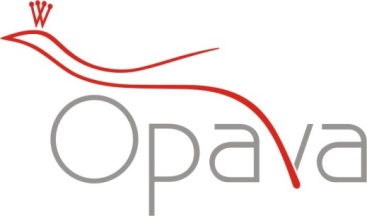 STATUTÁRNÍ MĚSTO OPAVAvyhlašujevýzvu k podávání nápadův rámciParticipativního rozpočtu 2021„Nápady pro Opavu“ ObsahÚvod	41	Základní údaje o výzvě	42	Jak to bude probíhat	53	Obecné zásady realizace Nápadů pro Opavu	53.1	Jaký nápad navrhnout?	53.2	Kolik peněz na to máme?	63.3	O mém nápadu se hlasovalo v loňském roce, mohu jej předložit i letos?	64	Podání nápadu	64.1	Formulář nápadu	64.2	Povinné přílohy	74.3	Odeslání nápadu	85	Postup hodnocení nápadu a hlasování	85.1	Hlasování	96	Realizace vítězného nápadu	107	Zdroje informací	108	Přílohy výzvy	10ÚvodParticipativní rozpočet je jednou z forem zapojování veřejnosti do rozvoje města. Jedná se o proces, prostřednictvím kterého obyvatelé města či určité komunity mohou rozhodovat o využití části městského rozpočtu na realizaci konkrétní akce či projektu. Zapojte se i Vy do rozhodování o rozvoji města prostřednictvím participativního rozpočtu „Nápady pro Opavu“ i v roce 2021, v rámci kterého zastupitelstvo vyčlenilo částku 1.500.000,- Kč.Základní údaje o výzvěJak to bude probíhatVýzva Nápady pro Opavu bude otevřena pro podání nápadů občanů od poloviny ledna do začátku března 2021. Po podání nápadů bude probíhat jejich hodnocení, a to z pohledu jejich realizovatelnosti a finanční stránky. V této fázi se z nápadu stává projekt, kterému dá město konkrétní podobu. Následně dojde k veřejnému hlasování občanů, po jehož vyhodnocení město vítězné nápady zrealizuje.O všech aktivitách budou občané města informováni prostřednictvím webových stránek statutárního města Opava www.opava-city.cz. V následujících kapitolách je uveden přesný popis, jaký nápad bude podporován, kde jej podat, jak správně vyplnit formulář nápadu na webových stránkách a další důležité informace.Obecné zásady realizace Nápadů pro OpavuJaký nápad navrhnout?Předložený nápad:musí podat osoba starší 15 let,musí být veřejně přínosný a přístupný,musí svým podpisem podpořit minimálně 30 osob starších 15 let (Příloha č. 1 „Seznam podporovatelů nápadu“),nesmí být v rozporu se strategickými záměry města,nesmí podporovat ekonomickou činnost a generovat zisk,nesmí generovat nepřiměřené provozní náklady městu.V případě realizace nápadu na území městské části nebo v rámci pozemků či budov, které jsou svěřeny k hospodaření městské příspěvkové organizaci (školy, knihovna, seniorcentrum,…), je nutné doložit kladné vyjádření starosty MČ nebo ředitele dané PO o možnosti realizace nápadu (Příloha č. 2 „Vyjádření k realizaci Nápadu pro Opavu“).V případě, že předložený nápad splňuje svým účelem jeden z vyhlášených dotačních programů (Kultura, Sport, Prevence kriminality, Životní prostředí a EVVO, Sociální a související služby), resp. dotačních titulů, je žadatel povinen jej předložit jako žádost o dotaci do příslušného programu.Na předložený nápad také nelze současně podat žádost o přidělení neinvestiční účelové dotace z rozpočtu města.Pokud k realizaci předloženého nápadu bude nutné zpracovat projektovou dokumentaci, požádat 
o stavební povolení nebo územní rozhodnutí, je třeba  náklady na jejich pořízení započítat 
do celkového rozpočtu nápadu.Finance na realizaci projektuFinanční částka vyčleněná z rozpočtu statutárního města Opavy pro realizaci participativního rozpočtu Nápady pro Opavu v roce 2021 činí 1.500.000,- Kč. Nápady, jejichž celkový předpokládaný rozpočet nepřekročí 100.000,- Kč včetně, budou označovány jako „MALÉ“ a částka vyčleněná na jejich realizaci bude ve výši max. 300.000,- Kč.Nápady, jejichž celkový předpokládaný rozpočet bude vyšší než 101.000,- Kč, ale nepřekročí 400.000,- Kč, budou označeny jako „VELKÉ“ a částka vyčleněná na jejich realizaci bude ve výši max. 1.200.000,- Kč. O mém nápadu se hlasovalo v loňském roce, mohu jej předložit i letos?Předložení nápadu, o kterém se veřejně hlasovalo v předcházejícím ročníku výzvy participativního rozpočtu Nápady pro Opavu, a nebyl finančně podpořen, je možné za předpokladu, že je v souladu s aktualizovanými pravidly výzvy pro rok 2021.Podání nápaduPředkladatel vyplňuje formulář nápadu pouze prostřednictvím webové stránky: www.opava-city.cz. Jiná forma předložení nápadu nebude akceptována. Nápady budou přijímány v termínu 
od 15. 1. 2021 12:00 hod do 1. 3. 2021 12:00 hod, v případě předložení nápadu v pozdějším termínu dojde k jeho vyřazení z dalšího hodnocení z důvodu nesplnění pravidel výzvy. Formulář nápaduNázev nápadu – název, pod kterým bude po dobu výzvy nápad zaevidován.Předkladateljméno a příjmení předkladatele,telefon – telefonní číslo předkladatele bez mezer,e-mail – aktuální e-mail předkladatele nápadu (na tento bude odesláno oznámení o zařazení do evidence odboru rozvoje města a strategického plánování), v případě nalezení nedostatků při kontrole formálních náležitostí a hodnocení přijatelnosti, bude zpracovatel prostřednictvím uvedeného e-mailu vyzván k odstranění nedostatků,předkladatel nápadu je starší 15 let – předkladatel zaškrtnutím pole prohlašuje, 
že je starší 15 let.Nápadpřesná lokalizace místa, kterého se nápad týká – adresa místa realizace nápadu, do pole mohou být dopsány údaje z katastru nemovitostí nebo GPS souřadnice,nápad musí být realizován na území statutárního města Opava, na majetku nebo pozemcích ve vlastnictví města,popis současného stavu,podrobný popis nápadu (stav po realizaci nápadu),přínos a přístupnost veřejnosti (co z toho veřejnost bude mít a jakým způsobem bude nápad veřejnosti přístupný)výstupy nápadu (např. 10 ks laviček a výsadba 30 ks stromů),odhadovaný rozpočet - maximální rozpočet nápadu nesmí přesáhnout finanční limity stanovené pravidly výzvy pro malý případně velký nápad. Pro stanovení odhadovaného rozpočtu je možno provést vlastní průzkum (např. na internetu), oslovit potencionálního dodavatele o cenovou nabídku, případně využít náklady z realizace obdobného projektu. Povinné přílohyPovinné přílohy jsou součástí předkládaného nápadu a jejich nedoložení má za následek vyřazení nápadu z dalšího procesu hodnocení. K nápadu je předkladatel povinen doložit následující:seznam podporovatelů nápadu – podpisový arch se jmenným seznamem minimálně 30 osob, které podporují realizaci daného nápadu. Osoby na podpisovém archu musí uvést adresu bydliště a musí být starší 15 let. Příloha bude společně s formulářem odeslána 
v běžném elektronickém formátu, maximální velikost souboru je 2 MB. Předepsaná podoba podpisového archu je přílohou výzvy, viz Příloha č. 1,fotodokumentaci současného stavu (případně vizualizaci stavu budoucího) – doložení fotografie současné podoby místa realizace nápadu – maximální velikost 3 MB, v běžných elektronických formátech,vyjádření starosty MČ/ředitele PO k realizaci nápadu - v případě, že by se měl předložený nápad realizovat na území městské části nebo v rámci pozemků či budov, které byly svěřeny k hospodaření městské příspěvkové organizaci. Předepsaná podoba vyjádření je přílohou výzvy, viz Příloha č. 2.Odeslání nápaduPo vyplnění všech polí formuláře a doložení příloh předkladatel provede odeslání nápadu tlačítkem umístěným ve spodní části formuláře.Formulář je poté automaticky odeslán na odbor rozvoje města a strategického plánování Magistrátu města Opavy. Předložený nápad je zaregistrován a předkladatel je formou e-mailu informován o přijetí nápadu na uvedený kontaktní e-mail.  Postup hodnocení nápadu a hlasováníKaždý nápad je nejdříve kontrolován z hlediska formálních náležitostí a z hlediska přijatelnosti dle níže uvedených kritérií. V případě chybějících nebo nedostatečných informací k předloženému nápadu, bude předkladateli zaslána e-mailem písemná výzva k jejich doplnění, popř. mu nápad bude vrácen k dopracování. Lhůta pro dopracování je stanovena na 5 pracovních dní, v případě nedoložení požadovaných informací ve stanoveném termínu, bude nápad z dalšího hodnocení vyřazen. Výzva k doplnění je zasílána pouze jedenkrát.Kritéria pro splnění kontroly formálních náležitostí:nápad je podán elektronicky prostřednictvím formuláře na webových stránkách: 
www.opava-city.cz, je dodržena stanovená lhůta pro příjem nápadů,k žádosti byly předloženy všechny povinné přílohy,místo realizace nápadu je na území statutárního města Opava, v majetku nebo pozemcích 
ve vlastnictví města, předkladatel podal pouze jeden nápad,ve formuláři jsou uvedeny všechny požadované údaje,předkladatel je starší 15 let.Kritéria pro splnění kontroly přijatelnosti:kladné stanovisko pracovní skupiny (dotčené odbory magistrátu),reálně naceněný rozpočet nápadu nepřekročí finanční limity stanovené výzvou (v případě nadhodnocení rozpočtu nápadu může pracovní skupina po dohodě s předkladatelem rozpočet nápadu přiměřeně krátit, v opačném případě bude rozpočet v reálné míře upraven a v nové podobě předložen k dalšímu hodnocení),nápad není v rozporu se strategickými záměry města,nápad negeneruje nepřiměřené provozní náklady městu (kromě běžné údržby majetku),nápad nesmí podporovat ekonomickou činnost a generovat zisk,město má kompetenci projekt realizovat,nápad je veřejně přínosnýmísto realizace je přístupné veřejnosticelková doba realizace nápadu včetně přípravy nesmí překročit dobu stanovenou výzvou, 
tj. 31. 12. 2022.Nápad je dále předložen na jednání Komise pro místní Agendu 21 (dále jen „Komise“). Komise je poradním orgánem rady města. Působnost a kompetence komise jsou vztaženy ke všem činnostem města, které se týkají místní Agendy 21. Komise:je seznámena s kompletním seznamem předložených nápadů, které splnily kontrolu formálních náležitostí a kontrolu přijatelnosti,schvaluje seznam nápadů, které budou předloženy k veřejnému hlasování (v odůvodněných případech má komise možnost nápad zamítnout a do veřejného hlasování nezařadit), rozhoduje o konečném pořadí v případě, že po veřejném hlasování dojde k rovnosti hlasů u několika nápadů, své rozhodnutí písemně odůvodní.V případě písemného nesouhlasu s předloženým nápadem k hlasování, bude takový podnět předložen komisi k projednání. HlasováníHlasování o nápadech, které prošly všemi fázemi hodnocení, bude probíhat pouze elektronicky, 
a to na webových stránkách statutárního města Opava www.opava-city.cz v termínu od 1. 6. 2021 12:00 hod do 15. 6. 2020 12:00 hod. Výsledky budou zveřejněny ve středu 16. 6. 2021 v 12:00 hod.Statutární město Opava zřídí v rámci Turistického informačního centra veřejné hlasovací místo, 
na kterém mohou v rámci úředních hodin hlasovat lidé, kteří nemají přístup k internetu.Každý občan má možnost přidělit pouze 1 hlas. Aktuální počet hlasů pro jednotlivé nápady bude zveřejněn v průběhu hlasování pouze jedenkrát, a to v úterý 8. 6. 2021 v 12:00 hod. Po sečtení všech hlasů budou nápady seřazeny dle výsledného pořadí a v rozdělení na malý a velký nápad sestupně. Podpořeny budou ty nápady, které v součtu svým finančním objemem nepřesáhnou alokovanou částku výzvy. Realizace vítězného nápaduVybrané projekty budou ze strany města realizovány do 31. 12. 2022. Zdroje informacíVšechny náležitosti a informace vztahující se k této výzvě naleznete na webových stránkách www.opava-city.cz (sekce Zapojte se). Informace Vám poskytne:  Odbor rozvoje města a strategického plánování, Magistrát města Opavy (Horní náměstí 67, OPAVA 746 01)Bc. Kateřina Hnátová katerina.hnatova@opava-city.cz, 553 756 400;Ing. Hana Heinzová, hana.heinzova@opava-city.cz; 553 756 401;Ing. Jaromír Hudeček, jaromir.hudecek@opava-city.cz, tel. 553 756 316.Přílohy výzvyPříloha č. 1 	Formulář seznam podporovatelů nápadu Příloha č. 2 	Vzor „Vyjádření k realizaci Nápadu pro Opavu“    Vyhlašovatel výzvy:Statutární město Opava (dále jen „město“)    Celková finanční alokace výzvy:malé projektyvelké projekty1.500.000,- Kčdo 100.000,- Kč101.000,- Kč – 400.000,- Kč    Zahájení příjmu nápadů:15. 1. 2021 od 12.00 hod.    Ukončení příjmu nápadů:1. 3. 2021 do 12.00 hod. včetně     Zahájení realizace nápadu: nejdříve od 1. 7. 2021    Ukončení realizace nápadu: do 31. 12. 2022    Místo realizace nápadu:území statutárního města Opava, majetek nebo pozemky ve vlastnictví městafyzická osoba starší 15 let, předkladatel smí podat pouze JEDEN nápad2